МИНИСТЕРСТВО ЗДРАВООХРАНЕНИЯ И СОЦИАЛЬНОГО РАЗВИТИЯ  РОССИЙСКОЙ ФЕДЕРАЦИИ ПРИКАЗ ОТ 8 ИЮЛЯ 2005 ГОДА N 447 ОБ УТВЕРЖДЕНИИ СТАНДАРТА МЕДИЦИНСКОЙ ПОМОЩИ БОЛЬНЫМ  ХРОНИЧЕСКОЙ ПОЧЕЧНОЙ НЕДОСТАТОЧНОСТЬЮВ соответствии с п.п.5.2.11 Положения о Министерстве здравоохранения и социального развития Российской Федерации, утвержденного постановлением Правительства Российской Федерации от 30 июня 2004 года N 321 (Собрание законодательства Российской Федерации, 2004, N 28, ст.2898), ст.38 Основ законодательства Российской Федерации об охране здоровья граждан от 22 июля 1993 года N 5487-1 (Ведомости Съезда народных депутатов Российской Федерации и Верховного Совета Российской Федерации, 1993, N 33, ст.1318; 2004, N 35, ст.3607) приказываю:Утвердить стандарт медицинской помощи больным хронической почечной недостаточностью (приложение). Рекомендовать руководителям медицинских организаций использовать стандарт медицинской помощи больнымхронической почечной недостаточностью при оказании медицинской помощи. Заместитель МинистраВ.СтародубовПриложениек приказу Министерства здравоохранения и социального развития Российской Федерации от 8 июля 2005 года N 447СТАНДАРТ МЕДИЦИНСКОЙ ПОМОЩИ БОЛЬНЫМ ХРОНИЧЕСКОЙ ПОЧЕЧНОЙ НЕДОСТАТОЧНОСТЬЮ1. Модель пациента Категория возрастная: взрослые, дети Нозологическая форма: хроническая почечная недостаточность, гипертензивная (гипертоническая) болезнь с преимущественным поражением почек с почечной недостаточностью Код по МКБ-10: N18, 112.0 Стадия: консервативное лечение Осложнение: вне зависимости от осложнений Условие оказания: амбулаторно-поликлиническая помощь 1.1. ДИАГНОСТИКА1.2. ЛЕЧЕНИЕ ИЗ РАСЧЕТА 1 МЕСЯЦ________________* - Анатомо-терапевтическо-химическая классификация. ** - Ориентировочная дневная доза. *** - Эквивалентная курсовая доза. 2. Модель пациента Категория возрастная: взрослые, дети Нозологическая форма: Код по МКБ-10: Фаза: больные с трансплантированной почкой Осложнение: без осложнений Условие оказания: амбулаторно-поликлиническая помощь 1.1. ДИАГНОСТИКА1.2. ЛЕЧЕНИЕ ИЗ РАСЧЕТА 6 МЕСЯЦЕВ________________* - Анатомо-терапевтическо-химическая классификация. ** - Ориентировочная дневная доза. *** - Эквивалентная курсовая доза. Текст документа сверен по: рассылка КодНаименованиеЧастота предостав- ленияСреднее коли- чествоА01.28.001Сбор анамнеза и жалоб при патологии почек и мочевыделительного тракта11А01.28.002Визуальное исследование при патологии почек и мочевыделительного тракта11А01.28.003Пальпация при патологии почек и мочевыделительного тракта11А01.28.004Перкуссия при патологии почек и мочевыделительного тракта11А02.01.001Измерение массы тела11А02.03.005Измерение роста11А02.12.001Исследование пульса11А02.12.002Измерение артериального давления на периферических артериях11А08.05.006Соотношение лейкоцитов в крови (подсчет формулы крови)11А09.05.003Исследование уровня общего гемоглобина в крови11А09.05.034Исследование уровня хлоридов в крови0,51А09.05.019Исследование уровня креатинина в крови12А09.28.003Определение белка в моче11А09.28.017Определение концентрации водородных ионов мочи (ph мочи)11А09.28.002Определение объема мочи11А09.28.001Исследование осадка мочи11А04.28.001Ультразвуковое исследование почек11А11.05.001Взятие крови из пальца11А11.12.009Взятие крови из периферической вены11А12.28.002Исследование функции нефронов (клиренс)11А12.28.003Тесты тубулярной реабсорбции11А09.05.030Исследование уровня натрия в крови11А09.05.031Исследование уровня калия в крови11А05.10.001Регистрация электрокардиограммы11А05.10.007Расшифровка, описание и интерпретация электрокардиографических данных11А09.05.010Исследование уровня общего белка в крови0,51А09.05.011Исследование уровня альбумина в крови0,51А09.05.007Исследование уровня железа сыворотки крови0,51А09.28.033Исследование уровня фосфора в крови0,71А09.05.017Исследование уровня мочевины в крови0,71А09.05.059Исследование уровня паратгормона0,71А09.28.009Исследование уровня мочевины в моче0,71А04.10.002Эхокардиография0,11А09.05.077Исследование уровня ферритина в крови0,011А09.05.032Исследование уровня общего кальция в крови0,71А07.28.002Клиренс изотопа0,0011КодКодНаименованиеНаименованиеНаименованиеНаименованиеЧастота предостав- ленияЧастота предостав- ленияСреднее коли- чествоСреднее коли- чествоА01.28.001А01.28.001Сбор анамнеза и жалоб при патологии почек и мочевыделительного трактаСбор анамнеза и жалоб при патологии почек и мочевыделительного трактаСбор анамнеза и жалоб при патологии почек и мочевыделительного трактаСбор анамнеза и жалоб при патологии почек и мочевыделительного тракта1111А01.28.002А01.28.002Визуальное исследование при патологии почек и мочевыделительного трактаВизуальное исследование при патологии почек и мочевыделительного трактаВизуальное исследование при патологии почек и мочевыделительного трактаВизуальное исследование при патологии почек и мочевыделительного тракта1111А01.28.003А01.28.003Пальпация при патологии почек и мочевыделительного трактаПальпация при патологии почек и мочевыделительного трактаПальпация при патологии почек и мочевыделительного трактаПальпация при патологии почек и мочевыделительного тракта1111А01.28.004А01.28.004Перкуссия при патологии почек и мочевыделительного трактаПеркуссия при патологии почек и мочевыделительного трактаПеркуссия при патологии почек и мочевыделительного трактаПеркуссия при патологии почек и мочевыделительного тракта1111А02.01.001А02.01.001Измерение массы телаИзмерение массы телаИзмерение массы телаИзмерение массы тела1122А02.12.001А02.12.001Исследование пульсаИсследование пульсаИсследование пульсаИсследование пульса1111А02.12.002А02.12.002Измерение артериального давления на периферических артерияхИзмерение артериального давления на периферических артерияхИзмерение артериального давления на периферических артерияхИзмерение артериального давления на периферических артериях1133А08.05.003А08.05.003Исследование уровня эритроцитов в кровиИсследование уровня эритроцитов в кровиИсследование уровня эритроцитов в кровиИсследование уровня эритроцитов в крови1111А08.05.009А08.05.009Определение цветового показателяОпределение цветового показателяОпределение цветового показателяОпределение цветового показателя1111А09.05.003А09.05.003Исследование уровня общего гемоглобина в кровиИсследование уровня общего гемоглобина в кровиИсследование уровня общего гемоглобина в кровиИсследование уровня общего гемоглобина в крови1111А25.28.002А25.28.002Назначение диетической терапии при заболеваниях почек и мочевыделительного трактаНазначение диетической терапии при заболеваниях почек и мочевыделительного трактаНазначение диетической терапии при заболеваниях почек и мочевыделительного трактаНазначение диетической терапии при заболеваниях почек и мочевыделительного тракта1111A25.28.001A25.28.001Назначение лекарственной терапии при заболеваниях почек и мочевыделительного трактаНазначение лекарственной терапии при заболеваниях почек и мочевыделительного трактаНазначение лекарственной терапии при заболеваниях почек и мочевыделительного трактаНазначение лекарственной терапии при заболеваниях почек и мочевыделительного тракта1111А05.10.001А05.10.001Регистрация электрокардиограммыРегистрация электрокардиограммыРегистрация электрокардиограммыРегистрация электрокардиограммы0,40,411А05.10.007А05.10.007Расшифровка, описание и интерпретация электрокардиографических данныхРасшифровка, описание и интерпретация электрокардиографических данныхРасшифровка, описание и интерпретация электрокардиографических данныхРасшифровка, описание и интерпретация электрокардиографических данных0,40,411А12.28.002А12.28.002Исследование функции нефронов (клиренс)Исследование функции нефронов (клиренс)Исследование функции нефронов (клиренс)Исследование функции нефронов (клиренс)1111А09.05.007А09.05.007Исследование уровня железа сыворотки кровиИсследование уровня железа сыворотки кровиИсследование уровня железа сыворотки кровиИсследование уровня железа сыворотки крови0,20,211А09.05.019А09.05.019Исследование уровня креатинина в кровиИсследование уровня креатинина в кровиИсследование уровня креатинина в кровиИсследование уровня креатинина в крови1122А09.05.031А09.05.031Исследование уровня калия в кровиИсследование уровня калия в кровиИсследование уровня калия в кровиИсследование уровня калия в крови1111А09.05.033А09.05.033Исследование уровня фосфора в кровиИсследование уровня фосфора в кровиИсследование уровня фосфора в кровиИсследование уровня фосфора в крови0,70,711A09.05.017A09.05.017Исследование уровня мочевины в кровиИсследование уровня мочевины в кровиИсследование уровня мочевины в кровиИсследование уровня мочевины в крови0,70,711А09.28.009А09.28.009Исследование уровня мочевины в мочеИсследование уровня мочевины в мочеИсследование уровня мочевины в мочеИсследование уровня мочевины в моче0,70,711А09.05.034А09.05.034Исследование уровня хлоридов в кровиИсследование уровня хлоридов в кровиИсследование уровня хлоридов в кровиИсследование уровня хлоридов в крови0,70,711А09.05.030А09.05.030Исследование уровня натрия в кровиИсследование уровня натрия в кровиИсследование уровня натрия в кровиИсследование уровня натрия в крови0,70,711А09.05.032А09.05.032Исследование уровня общего кальцияИсследование уровня общего кальцияИсследование уровня общего кальцияИсследование уровня общего кальция0,70,711А09.05.059А09.05.059Исследование уровня паратгормонаИсследование уровня паратгормонаИсследование уровня паратгормонаИсследование уровня паратгормона0,70,711Фармако- терапев- тическая группаАТХ группа*АТХ группа*АТХ группа*Международное непатентованное наименованиеЧастота назначе- нияЧастота назначе- нияОДД**ОДД**ЭКД***ЭКД***Средства для лечения заболеваний почек и мочевыводящих путейСредства для лечения заболеваний почек и мочевыводящих путейСредства для лечения заболеваний почек и мочевыводящих путейСредства для лечения заболеваний почек и мочевыводящих путейСредства для лечения заболеваний почек и мочевыводящих путей0,40,4Кетоаналоги аминокислотКетоаналоги аминокислотКетоаналоги аминокислотКетоаналоги аминокислот11Кетоаналоги аминокислотКетоаналоги аминокислот0,60,610 табл.10 табл.300 табл.300 табл.Средства, влияющие на кровьСредства, влияющие на кровьСредства, влияющие на кровьСредства, влияющие на кровьСредства, влияющие на кровь0,80,8Противоанемические средстваПротивоанемические средстваПротивоанемические средстваПротивоанемические средства11Эпоэтин альфаЭпоэтин альфа0,50,51400 ЕД1400 ЕД5600 ЕД5600 ЕДЭпоэтин бетаЭпоэтин бета0,50,51400 ЕД1400 ЕД5600 ЕД5600 ЕДЖелеза (III) гидроксид сахарозный комплексЖелеза (III) гидроксид сахарозный комплекс0,50,514 мг14 мг56 мг56 мгЖелеза (III) гидроксид полимальтозатЖелеза (III) гидроксид полимальтозат0,50,5350 мг350 мг1400 мг1400 мгСредства, влияющие на сердечно-сосудистую системуСредства, влияющие на сердечно-сосудистую системуСредства, влияющие на сердечно-сосудистую системуСредства, влияющие на сердечно-сосудистую системуСредства, влияющие на сердечно-сосудистую систему0,90,9БлокаторБлокаторы AT-1 рецептораы AT-1 рецептора0,10,1ИрбесартанИрбесартан0,50,5150 мг150 мг4500 мг4500 мгЭпросартанЭпросартан0,50,5600 мг600 мг18000 мг18000 мгГипотензиГипотензивные средствавные средства0,60,6КаптоприлКаптоприл0,10,1125 мг125 мг3750 мг3750 мгРилменидинРилменидин0,20,21 мг1 мг30 мг30 мгПериндоприлПериндоприл0,20,26 мг6 мг180 мг180 мгЭналаприлЭналаприл0,10,120 мг20 мг600 мг600 мгЛизиноприлЛизиноприл0,10,15 мг5 мг150 мг150 мгСпираприлСпираприл0,050,053 мг3 мг150 мг150 мгЦилазаприлЦилазаприл0,050,051,5 мг1,5 мг45 мг45 мгРамиприлРамиприл0,050,052,5 мг2,5 мг75 мг75 мгХинаприлХинаприл0,050,0520 мг20 мг600 мг600 мгФозиноприлФозиноприл0,10,130 мг30 мг900 мг900 мгДоксазозинДоксазозин0,10,14 мг4 мг120 мг120 мгМоксонидинМоксонидин0,10,10,4 мг0,4 мг12 мг12 мг-блокат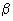 -блокаторыоры0,40,4БетаксололБетаксолол0,50,520 мг20 мг600 мг600 мгМетопрололМетопролол0,50,5100 мг100 мг3000 мг3000 мгАнтагонисАнтагонисты кальцияты кальция0,40,4АмлодипинАмлодипин0,40,45 мг5 мг150 мг150 мгВерапамилВерапамил0,40,4240 мг240 мг7200 мг7200 мгНифедипинНифедипин0,020,0260 мг60 мг1800 мг1800 мгСредства для лечения остеопорозаСредства для лечения остеопорозаСредства для лечения остеопорозаСредства для лечения остеопорозаСредства для лечения остеопороза0,70,7АльфакальцидолАльфакальцидол0,80,80,75 мкг0,75 мкг22,5 мкг22,5 мкгКодНаименованиеЧастота предостав- ленияСреднее коли- чествоА01.28.001Сбор анамнеза и жалоб при патологии почек и мочевыделительного тракта11А01.28.002Визуальное исследование при патологии почек и мочевыделительного тракта11А01.28.003Пальпация при патологии почек и мочевыделительного тракта11А01.28.004Перкуссия при патологии почек и мочевыделительного тракта11А02.12.001Исследование пульса11А02.12.002Измерение артериального давления на периферических артериях11А08.05.004Исследование уровня лейкоцитов в крови11А08.05.006Соотношение лейкоцитов в крови (подсчет формулы крови)11А08.05.003Исследование уровня эритроцитов в крови11А09.05.003Исследование уровня общего гемоглобина в крови11А12.05.001Исследование оседания эритроцитов11А09.05.009Исследование уровня С-реактивного белка в крови11А09.05.010Исследование уровня общего белка в крови11А09.05.011Исследование уровня альбумина в крови11А09.05.014Исследование уровня глобулиновых фракций в крови11А09.05.019Исследование уровня креатинина в крови11А09.05.017Исследование уровня мочевины в крови11А09.05.030Исследование уровня натрия в крови11А09.05.031Исследование уровня калия в крови11А09.05.032Исследование уровня общего кальция в крови11А09.05.034Исследование уровня хлоридов в крови11А09.05.033Исследование уровня неорганического фосфора в крови11А09.05.026Исследование уровня холестерина в крови11А09.05.050Исследование уровня фибриногена в крови11А09.28.003Определение белка в моче11А09.28.017Определение концентрации водородных ионов мочи (рН мочи)11А09.28.022Определение объема мочи11А09.28.023Определение удельного веса (относительной плотности) мочи11А12.28.002Исследование функции нефронов (клиренс)11А12.28.003Тесты тубулярной реабсорбции11А11.05.001Взятие крови из пальца11A11.12.009Взятие крови из периферической вены11А04.28.001Ультразвуковое исследование почек11А04.28.002Ультразвуковое исследование мочевого пузыря11А04.14.001Ультразвуковое исследование печени11А04.14.002Ультразвуковое исследование желчного пузыря11А04.15.001Ультразвуковое исследование поджелудочной железы11А04.10.001Фонокардиография11А05.10.001Регистрация электрокардиограммы11А09.05.035Исследование уровня лекарственных средств в крови11КодНаименованиеЧастота предостав- ленияСреднее коли- чествоА01.28.001Сбор анамнеза и жалоб при патологии почек и мочевыделительного тракта11А01.28.002Визуальное исследование при патологии почек и мочевыделительного тракта11А01.28.003Пальпация при патологии почек и мочевыделительного тракта11А01.28.004Перкуссия при патологии почек и мочевыделительного тракта11А02.12.001Исследование пульса11А02.12.002Измерение артериального давления на периферических артериях11А08.05.004Исследование уровня лейкоцитов в крови11А08.05.006Соотношение лейкоцитов в крови (подсчет формулы крови)11А08.05.003Исследование уровня эритроцитов в крови11А09.05.003Исследование уровня общего гемоглобина в крови11А12.05.001Исследование оседания эритроцитов11А09.05.009Исследование уровня С-реактивного белка в крови11А09.05.010Исследование уровня общего белка в крови11А09.05.011Исследование уровня альбумина в крови11А09.05.014Исследование уровня глобулиновых фракций в крови11А09.05.019Исследование уровня креатинина в крови11А09.05.017Исследование уровня мочевины в крови11А09.05.030Исследование уровня натрия в крови11А09.05.031Исследование уровня калия в крови11А09.05.032Исследование уровня общего кальция в крови11А09.05.034Исследование уровня хлоридов в крови11А09.05.033Исследование уровня неорганического фосфора в крови11А09.05.026Исследование уровня холестерина в крови11А09.05.050Исследование уровня фибриногена в крови11А09.28.003Определение белка в моче11А09.28.017Определение концентрации водородных ионов мочи (рН мочи)11А09.28.022А09.28.022Определение объема мочиОпределение объема мочиОпределение объема мочи1111А09.28.023А09.28.023Определение удельного веса (относительной плотности) мочиОпределение удельного веса (относительной плотности) мочиОпределение удельного веса (относительной плотности) мочи1111А12.28.002А12.28.002Исследование функции нефронов (клиренс)Исследование функции нефронов (клиренс)Исследование функции нефронов (клиренс)1111А12.28.003А12.28.003Тесты тубулярной реабсорбцииТесты тубулярной реабсорбцииТесты тубулярной реабсорбции1111А11.05.001А11.05.001Взятие крови из пальцаВзятие крови из пальцаВзятие крови из пальца1111А11.12.009А11.12.009Взятие крови из периферической веныВзятие крови из периферической веныВзятие крови из периферической вены1111А04.28.001А04.28.001Ультразвуковое исследование почекУльтразвуковое исследование почекУльтразвуковое исследование почек1111А04.28.002А04.28.002Ультразвуковое исследование мочевого пузыряУльтразвуковое исследование мочевого пузыряУльтразвуковое исследование мочевого пузыря1111А04.14.001А04.14.001Ультразвуковое исследование печениУльтразвуковое исследование печениУльтразвуковое исследование печени1111А04.14.002А04.14.002Ультразвуковое исследование желчного пузыряУльтразвуковое исследование желчного пузыряУльтразвуковое исследование желчного пузыря1111А04.15.001А04.15.001Ультразвуковое исследование поджелудочной железыУльтразвуковое исследование поджелудочной железыУльтразвуковое исследование поджелудочной железы1111А04.10.001А04.10.001ФонокардиографияФонокардиографияФонокардиография1111А05.10.001А05.10.001Регистрация электрокардиограммыРегистрация электрокардиограммыРегистрация электрокардиограммы1111А09.05.035А09.05.035Исследование уровня лекарственных средств в кровиИсследование уровня лекарственных средств в кровиИсследование уровня лекарственных средств в крови1111Фармако- терапев- тическая группаАТХгруппа*АТХгруппа*Международное непатентованное наименованиеЧастота назначе- нияЧастота назначе- нияОДД**ОДД**ЭКД***ЭКД***Гормоны и средства, влияющие на эндокринную системуГормоны и средства, влияющие на эндокринную системуГормоны и средства, влияющие на эндокринную системуГормоны и средства, влияющие на эндокринную систему11Неполовые гормоны, синтетические субстанции и антигормоныНеполовые гормоны, синтетические субстанции и антигормоныНеполовые гормоны, синтетические субстанции и антигормоны11Преднизолон0,30,32-0,5 мг/кг2-0,5 мг/кг360-90 мг/кг360-90 мг/кгМетилпреднизолон0,70,72-0,4 мг/кг2-0,4 мг/кг360-90 мг/кг360-90 мг/кгПротивоопухолевые, иммунодепрессивные и сопутствующие средстваПротивоопухолевые, иммунодепрессивные и сопутствующие средстваПротивоопухолевые, иммунодепрессивные и сопутствующие средстваПротивоопухолевые, иммунодепрессивные и сопутствующие средства11ЦитостатикиЦитостатикиЦитостатики11Микофеноловая кислота111-2 г1-2 г180-360 г180-360 гЦиклоспорин116 мг/кг6 мг/кг1080 мг/кг1080 мг/кгСредства, влияющие на сердечно-сосудистую системуСредства, влияющие на сердечно-сосудистую системуСредства, влияющие на сердечно-сосудистую системуСредства, влияющие на сердечно-сосудистую систему0,90,9Блокаторы АТ-1 рецептораБлокаторы АТ-1 рецептораБлокаторы АТ-1 рецептора0,10,1Ирбесартран0,50,5150 мг150 мг4500 мг4500 мгЭпросартран0,50,5600 мг600 мг18000 мг18000 мгГипотензивные средстваГипотензивные средстваГипотензивные средства0,60,6Каптоприл0,10,1125 мг125 мг3750 мг3750 мгРилменидин0,20,21 мг1 мг30 мг30 мгПериндоприл0,20,26 мг6 мг180 мг180 мгЭналаприл0,10,120 мг20 мг600 мг600 мгЛизиноприл0,10,15 мг5 мг150 мг150 мгСпираприл0,050,053 мг3 мг150 мг150 мгЦиллазаприл0,050,051,5 мг1,5 мг45 мг45 мгРамиприл0,050,052,5 мг2,5 мг75 мг75 мгХинаприл0,050,0520 мг20 мг600 мг600 мгФозиноприл0,10,130 мг30 мг900 мг900 мгДоксазозин0,10,14 мг4 мг120 мг120 мгМоксонидин0,10,10,4 мг0,4 мг12 мг12 мг0,40,4-блокаторы-блокаторы-блокаторыБетаксолол0,50,520 мг20 мг600 мг600 мгМетопролол0,50,5100 мг100 мг3000 мг3000 мгАнтагонисты кальцияАнтагонисты кальцияАнтагонисты кальция0,40,4Амлодипин0,40,45 мг5 мг150 мг150 мгВерапамил0,40,4240 мг240 мг7200 мг7200 мгНифедипин0,020,0260 мг60 мг1800 мг1800 мгСредства для лечения остеопорозаСредства для лечения остеопорозаСредства для лечения остеопорозаСредства для лечения остеопороза0,50,5Альфакальцидол110,75 мкг0,75 мкг22,5 мкг22,5 мкг